保護者各位4月1日以降の「ラインズeライブラリアドバンス」家庭利用について本校では、以前より「家庭学習を習慣づけるため」のひとつのツールとして、「ラインズｅライブラリアドバンス」の活用を勧めています。　「ラインズeライブラリアドバンス」は、４月１日に進級処理があり、自動的に学年が1つ上がります。小学１年生～５年生、中学１年生～2年生は、４月１日以降も同じ学校コード、ID、パスワードでご利用いただけます。春休み中もぜひご活用ください。小学６年生、中学3年生は、「卒業」となりますので、４月1日以降は、ご利用できません。　なお、３月３１日までは利用できますので、進学前に復習したいというご家庭は、現在の学校コード、ID、パスワードで学習してください。※学校コードやID・パスワードが分からなくなってしまった場合は、学校へご連絡ください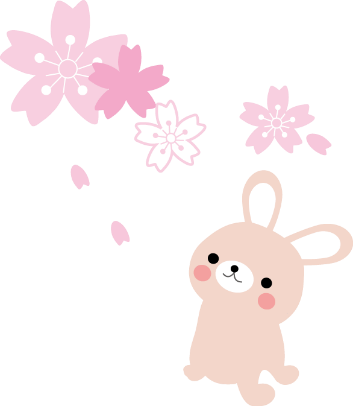 